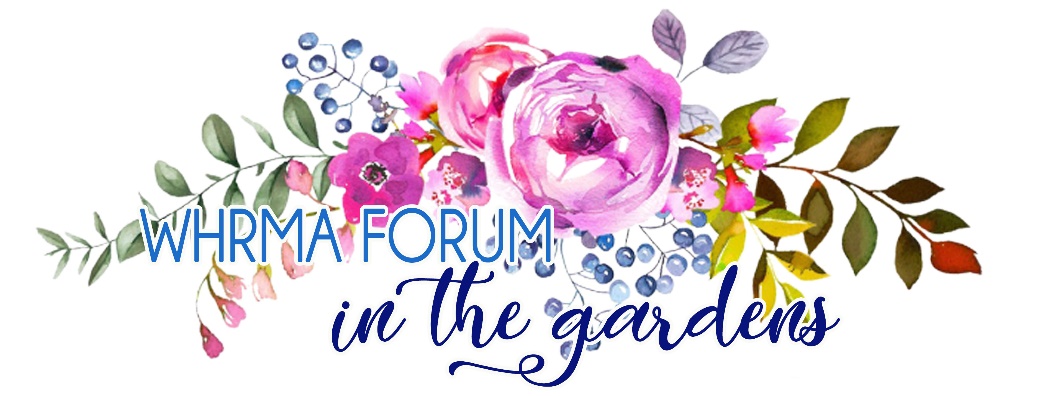 Wiregrass Human Resource Management Association’s 20th Annual Forum: October 9th, 2019PENDING 7 HRCI/SHRM CreditsLocation: Dothan Botanical Gardens- 5130 Headland Ave. Dothan, AL 36303Participant Registration Form & InvoiceName: ____________________________________Company Name: ____________________________Address:___________________________________Phone Number: _____________________________Email Address: ______________________________Payment Method: Check Made Payable to WHRMACredit Card: ____Amex_____Discover_____Mastercard____VisaName on Credit Card: _____________________________Card Number: ___________________________________(credit card payments may also be called in to Tracy Whiddon at 334-793-6855, ext. 250)Early Registration Prices (must be paid/registered by September 6th) $10 price breakWHRMA Members- $85Students- $50 SHRM Members (non-WHRMA) $95Non WHRMA/SHRM- $111Late Registration Prices (Registration/Payment after September 6th)$119 Non SHRM/Non WHRMA Member$105 SHRM or OTHER Chapter Member (Chapter Name:___________________________________)$95 WHRMA Member$60 College/University Student (School Name:______________________________________)Registration forms can be returned by mail: PO Box 10397 Dothan, AL 36304 or email traceyw@lbahospitality.comAll Registration forms and payments are due no later than October 4, 2019.